Плодоводство. ЯгодоводствоРыспаева, И. Н. Современное состояние и перспектива развития питомниководства в России / И. Н. Рыспаева, Н. И. Шингарева. – Текст (визуальный) : электронный // Молодёжь и наука. – 2019. – № 7-8. – С. 75. – URL: https://elibrary.ru/item.asp?id=42447498 (дата обращения 16.03.2020)ПлодоводствоБандурко, И. А. Совершенствование классификации груши Pyrusl. и оценка представителей выделенных сортотипов в условиях Северного Кавказа / И. А. Бандурко. – Текст (визуальный) : электронный // Новые технологии. – 2019. – № 4. – С. 79-88. – URL: https://elibrary.ru/item.asp?id=42463030 (дата обращения 19.03.2020)Выделение привойно-подвойных комбинаций сливы для выращивания в аридных условиях Северного Прикаспия / В. П. Зволинский, Е. Н. Иваненко, Т. И. Александрова. – Текст (визуальный) : электронный // Аграрный научный журнал. – 2020. – № 1. – С. 9–12. – URL: https://elibrary.ru/item.asp?id=42321601 (дата обращения 23.03.2020)Киселева, Н. С. Оценка качества пыльцы генотипов груши для использования в селекции / Н. С. Киселева. – Текст (визуальный) : электронный // Новые технологии. – 2019. – № 4. – С. 153–165. – URL: https://elibrary.ru/item.asp?id=42463037 (дата обращения 19.03.2020)Критериальные показатели, характеризующие съемную зрелость плодов яблони селекции СКФНЦСВВ / Т. Г. Причко, Н. В. Дрофичева, Т. Л. Смелик, М. Г. Германова. – Текст (визуальный) : электронный // Новые технологии. – 2019. – № 4. – С. 183–191. – URL: https://elibrary.ru/item.asp?id=42463040 (дата обращения 19.03.2020)Резвякова, С. В. Влияние иммуномодуляторов на устойчивость к температурным факторам саженцев яблони и груши в питомнике / С. В. Резвякова, А. Г. Гурин. – Текст (визуальный) : электронный // Инновации в АПК: проблемы и перспективы. – 2019. – № 4. – С. 244–249. – URL: https://elibrary.ru/item.asp?id=42387303 (дата обращения 26.03.2020)Роль триплоидных сортов в обновлении сортимента яблони / Е. Н. Седов, Т. В. Янчук, З. М. Серова, С. А. Корнеева. – Текст (визуальный) : электронный // Аграрный научный журнал. – 2020. – № 2. – С. 44–48. – URL: https://elibrary.ru/item.asp?id=42456997 (дата обращения 23.03.2020)Чумаков, С. С. Определение качества срастания зимней прививки яблони при различных температурных режимах / С. С. Чумаков, Р. В. Смирнов. – Текст (визуальный) : электронный // Биологический журнал. – 2019. – № 11 (11). – С. 9–11. – URL: https://elibrary.ru/item.asp?id=41585863 (дата обращения 18.03.2020)Шлявас, А. В. Изучение устойчивости яблони к рябиновой моли в условиях северо-запада России / А. В. Шлявас, Л. В. Ермолаева.– Текст (визуальный) : электронный // Известия Санкт-Петербургского государственного аграрного университета. – 2019. – № 4. – С. 27–32. – URL: https://elibrary.ru/item.asp?id=42463196 (дата обращения 12.03.2020)Яковлева, В. В Клоновые подвои сливы в Приморье / В. В. Яковлева. – Текст (визуальный) : электронный // Аграрный вестник Приморья. – 2019. – № 3. – С. 5–8. – URL: https://elibrary.ru/item.asp?id=41652011 (дата обращения 26.03.2020)ЯгодоводствоБолезнь розеточности яблони в насаждениях Северного Кавказа / Л. Л. Бунцевич, А. Т. Киян, М. А. Винтер [и др.] // Политематический сетевой электронный научный журнал Кубанского государственного аграрного университета. – 2020. – № 155. – С. 1–12. – URL: https://elibrary.ru/item.asp?id=42362156 (дата обращения 18.03.2020)Жаростойкость и засухоустойчивость малины красной в условиях центральной России (на примере Орловской области) / Н. И. Богомолова, З. Е. Ожерельева, С. В. Резвякова, М. В. Лупин – Текст (визуальный) : электронный // Инновации в АПК: проблемы и перспективы. – 2019. – № 4. – С. 192–202. – URL: https://elibrary.ru/item.asp?id=42387298 (дата обращения 26.03.2020)Макаров, С. С. Изучение процесса адаптации крыжовника к нестерильным условиям / С. С. Макаров, И. Б. Кузнецова. – Текст (визуальный) : непосредственный // Известия Оренбургского государственного аграрного университета. – 2020. – № 1. – С. 66–68. – URL: https://elibrary.ru/item.asp?id=42459668 (дата обращения 23.03.2020)Мелихова, Л. М. Технология выращивания земляники садовой в условиях органического земледелия в Германии / Л. М. Мелихова, М. Ю. Карпухин. – Текст (визуальный) : электронный // Молодёжь и наука. – 2019. – № 7-8. – С. 13. – URL: https://elibrary.ru/item.asp?id=42447433 (дата обращения 16.03.2020)Рыжова, М. А. Сравнительная оценка схем посадки зеленых черенков жимолости в культивационных сооружениях различного типа / М. А. Рыжова, Т. М. Нелюбова, А. А. Канарский. – Текст (визуальный) : электронный // Вестник Алтайского государственного аграрного университета. – 2019. – № 11. – С. 23–27. – URL: https://elibrary.ru/item.asp?id=42467506 (дата обращения 18.03.2020)Составитель: Л. М. Бабанина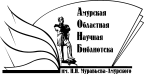 «Амурская областная научная библиотека имени Н.Н. Муравьева-АмурскогоОтдел формирования и обработки фондов